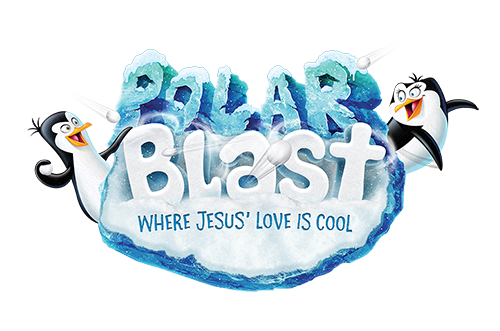 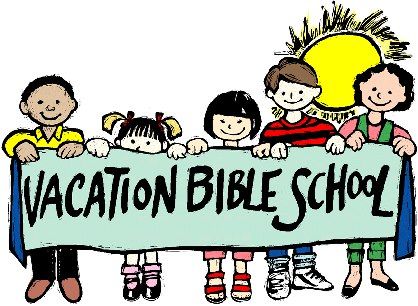 Belvidere Area Community Vacation Bible School    Hosted by Belvidere United Methodist Church   219 Hardwick Street Belvidere   475-40652018  REGISTRATION FORM ~ ~ ~ VBS ~ ~  AUGUST 6 - 8   6 p.m.- 8:30 p.m.Ages 3-4 & grades K-6;  7th & 8th graders welcome to assist teachersBible Stories ….. Crafts …… Music …… Recreation ….. SnacksT-shirts; Photo for homeName: __________________________________    Age or Grade Sept.’18:   ________Address: _______________________________________________________________Phone: _________________________________________________________________EMERGENCY Contact: _________________________________________    Phone # __________________My child will be dismissed to:  ______________________________________________________________T-Shirt size:    Circle one Youth Sm.    Youth Med.   Youth Lg.   Adult Sm.   Adult Med.   Adult Lg   Adult XLgPlease sign below:  I give my permission to have my child photographed/videotaped during VBS activities.  I am aware that pictures/video may be placed on public church website, Facebook page, or in print media.     List below ALL ALLERGIES and MEDICAL CONDITIONS of which staff should be made aware:__________________________________________		                               ______________Parent Signature                                                                         DateRegister by July 22nd  to assist us in ordering supplies;  however, registration will be accepted at the door also.                                                                              Cost :  FREE … Donations will be accepted                             